It is important to build a relationship with your customer. In the first few seconds after you notice the customer’s arrival, you should:Make sure your clothes are neat and you look professionalFind your sales book and get it ready for your next saleTidy up the product display before showing it to the customerGreet the customer and make him feel welcomeA new customer comes into your department, but you are helping another customer. You should:Focus all your attention on your current customerLet the new customer wait his turn until you have completed your current saleAcknowledge the new customer’s presence with eye contact and/or a brief comment that you’ll be right with himHelp the customer who looks like he will spend the most moneyProjecting a professional and friendly image includes:Dressing in expensive, professional looking clothingShaking the hand of each customerBehaving in an alert and courteous mannerStanding behind your cash register and waiting for the customer to come to youA good reason for creating an opening for discussion is to:Break down the customer’s sales resistanceGet to know what the customer wantsConvince the customer how much you know about the productThe best way to talk to a new customer is to:Flatter her—tell her she has taste and looks greatInteract as if you are old friendsMatch what you say and your tone of voice to her personalityConvince her that you know what is best for her to buyThree ways to create a positive impression of you and the store include: Complimenting the customer’s taste; assuring the customer that he is the expert; and:Suggesting that he buy “top of the line” productsStating that the products in your store are far better than those in other storesIndicating that based on your professional product knowledge, you feel his purchases are worthwhileIf the customer isn’t shopping alone, you can include the rest of the party by:Telling any children to behave themselves while their parent makes this important decisionSuggesting that the customer might want to make this shopping decision when he is alone and can concentrateShowing some kind of service to others in the party, such as offering a chair, a cup of coffee, and so onYou can best determine the customer’s needs by gathering information through careful observation and by:Deciding the type of products you think the customer should buyTelling the customer everything you know about your productsAsking the customer thoughtful questionsTo keep the lines of communication open, the best questions to ask:Are direct and to the pointAre ones that can be quickly answered with a “yes” or a “no”Begin with who, what, where, when, how, or whyAre ones that are able to direct the customer to a decisionAre structured to save the customer’s timeWhich of the following are examples of open-ended questions?Can I help you?What features are important to you?Do you like blue or brown?Is this all for you today?When fitting the products to the customer, you should:Correct her if she tells you the wrong sizeAsk questions that will help her define the right fitCustomers do not respond favorably toNon-verbal greetingsJokingSoft SalesHard salesReferring a customer to a competitor will likely result in:The customer seeking you out for future needsThe customer never returning to your storeA lost sales opportunity for youNone of the aboveWhich of the following might be acceptable techniques for directing a customer to the Customer Service department?“Customer service is on the third floor; take the elevator and turn right when you get off. I’d go with you, but I can’t leave this area unattended at the moment.”“You’ll have to take this to Customer Service; I can’t help you here.”“Someone in Customer Service can help you with that; I’ll show you the way.”A and CAs a sales associate, your goal is to:Keep the returns to a minimumKeep the customer coming backDecide who’s right or wrongShowing the customer that you and your store stand behind the products and services you sell:Limits the profit on some itemsShows a professionalism that builds customer loyaltyEncourages customers to return items more frequentlyTwo of the basics needed to ensure that a customer has a pleasant experience when he comes to your store are:An enjoyable atmosphere and super serviceFree coffee and doughnuts, and a clean restroomSales associates who look snazzy and take turns helping customersSmall kindnesses to your customers may include:Letting the customer make a local call to verify appropriateness or preferenceConsolidating many small packages into one large shopping bagBringing merchandise to an older or disabled customer while he sits downTelling a customer about a lounge where she may tend to her baby’s needsAll of the above To assist your customers in a personal way, you should become familiar with:Their relatives, special friends, and loved onesEntertainment centers and movie theaters in the districtResources in and near your storeThe best method for finding the right product for a customer is:Asking “yes” or “no” questions to move the sale alongAsking open-ended questionsBenefits of a product are determined by:The manufacturerThe salespersonThe customerAll of the aboveIncreased capacity would be a benefit of which feature?Neutral colorsNatural fibersMan-made materialsDimensionsIf a customer does not have a clear picture of what she wants, the sales associate should:Point out the product that sells the bestAsk questions that can be answered “yes” or “no” to quickly narrow the optionsDemonstrate the sales associate’s personal favoritesAsk open-ended questions to determine the customer’s needsWhen asked, “Is this a good sleeping bag?” a sales associate’s best response is:“Yes, and it’s on sale.”“It’s our best-seller.”“I love mine.”“Can you tell me where you’ll be using it?”Customers most likely need your help when:They are buying a product for the first timeThey purchase an item frequentlyAn item includes assembly instructionsA and CAll of the aboveThe BEST way for the sales associate to learn the benefits of a product is to Attend a team training where you discuss benefits Read the vendor manual Read the instructions  Which of the following is a benefit of the down comforter (bed spread)? The comforter is white.The comforter will keep you warm and cozy. The comforter is a queen size. The comforter has a high thread count. A customer is looking at cell phones. What should the sales associate say to the customer to help him/her find what they are looking for? Do you like a certain brand? Is there a price you are staying within? How will you be using your phone?  Is it for business or personal use?Why should a sales associate read a flyer about a competitor’s price? Be knowledgeable of prices when informing customer To tell the customers about the stores that have products that cost more than yoursTo always price your product a few cents below their productsThe customer is looking at 2 cameras & can’t decide which one to buy. What should the sale associate ask the customer to figure out which one is best for them.What type of pictures do you plan to take with this camera?Do you prefer this or that camera?Do you like this brand?A sales associate went to a class to learn about a portable Bluetooth speaker and forgot how long it takes to charge the battery. He should Ask another person with a similar portable speakerReview online classLook on Internet when he goes home WHY should you know about your competition? To say we offer a better priceTo explain why our product is betterTo be prepared for questions To get a promotion What is the purpose of evaluations after training which has been provided to an employee? understands the training can teach the training next timehas gotten the company’s money’s worthWhat is the term for when a store meets a competitor’s advertisement price? AdvertisementProduct guaranteePrice matchingDiscountingA customer calls about a cheaper price of a competitor and wants you to match the price and give him/her money back. The sales associate’s BEST response isWe can't do anything I understand, let me get someone to assist you I apologize, here is the corporate office numberWhich store offers the best deal? Store 1Store 2Store 3An associate has just spent 30 minutes showing a customer the features of a handheld computer. The customer says, “I can get this for a lot less over the Internet. Your prices are outrageaous!” Which of these is the associate’s most professional response to the customer’s remark? Return the computer to the case & begin to help another customerExplain the benefits of buying from the store rather than the InternetAsk the manager to try to convince the customer to buy in the storeThank the customer politely for coming into the storeNew merchandise arrives on your sales floor. Before re-stocking, you shouldCheck for damage first & then check that the price is accurateCheck that the price is accurateCheck if it is perishable & put the new stuff in front of the old Check for damage & then put it on the shelf…someone will be desperate enough to buy the itemExample of which one is not a perishable item:CosmeticsOver the counter medicineBeveragesSocksThe purpose of tracking inventory is all of the following exceptMake certain that the right merchandise is in the right store at the right timeHelp verify the profitability of a storeLocate products that might have been damaged or dated items Locate money that may have been misplaced  What is the BEST way to learn about new merchandise in your store?  Check with co-workers to see what they know about the products.  Ask customers to explain what they know about the products.  Read the labels and packaging information on the new products.  Call the vendor or manufacturer and ask about the products. 

A customer goes to Happy's Hardware to shop for a new gas grill. She is looking for a gas grill that is a good value and will last a long time. The sales associate knows that competitors offer similar grills at their stores. What is the BEST way for the sales associate to encourage the customer to buy her grill at Happy's Hardware?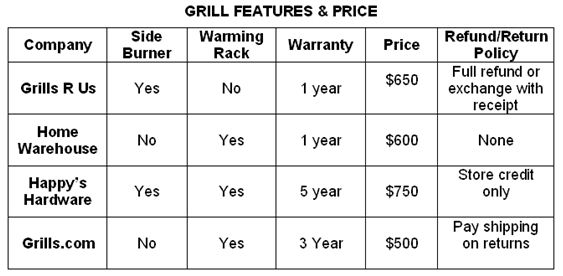    Mention that with the store credit she will be able to buy additional grills.  Explain how the multiple features of Happy's Hardware grills make them the best value.  Tell the customer Happy's Hardware has the best customer service in town.  Tell the customer that the five-year warranty reflects your commitment to the manufacturer.43) A sales associate observes a customer browsing a rack of men's suits. How should the associate approach the customer?   "I see you are interested in our suits."  "The blue suits are very popular. You take a size 40 regular, right?"   "We have some great fabric and pattern choices. What colors do you prefer?"   "I have some great suits on sale. May I show you a few?"44)Once you have established a connection with a customer, what is your NEXT challenge?  Ask how much money he or she plans to spend.  Ask if he or she has shopped in the store before.  Determine exactly what the customer needs.  Find out how much time he or she has to shop.45)  What are the BEST kinds of questions to ask a customer to encourage conversation?  Direct and to-the-point  None. Let the customer ask you questions.  Open-ended  Yes/noStore 1Store 2Store 3Price$27$27$30Discount10%Warranty5 years3 years4 yearsPrice MatchNoYesYes